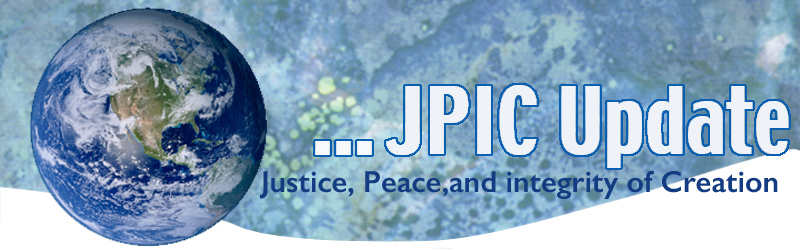 March 13, 2017 CalendarSave the dateMarch 13th - April 30, 2017	continue the 100 days of prayer for National Unity and Healing –	See attached for March prayersWeek of March 12:  		Focus on Refugees and Immigrants – see attachment Taking ActionCatholic Climate Covenant Petition to President TrumpJoin others in taking action to address climate change by urging President Trump to honor the Paris Agreement and learning about the People’s Climate Movement on April 29th.  http://www.catholicclimatecovenant.org/https://peoplesclimate.org/ImmigrationFrom Latin America Working Group: President’s Trump latest executive order shuts out vulnerable people seeking refuge as it freezes refugee admissions and then lowers the number of refugees admitted worldwide. And this week, DHS Secretary Kelly said he was considering separating mothers and children at the U.S.-Mexico border, breaking up families and adding to their psychological trauma. This is against our laws and moral values. <<<ACT NOW: Urge Congress to stand for compassionate immigration and refugee policies and to END unjust and unreasonable executive orders. Sign and share our petition TODAY!>>>to be connected to the appropriate member.Health Care is a Human Right The GOP healthcare bill is now public. In it, they buried $500 billion in tax cuts for the super-rich and a special new tax break just for insurance company CEOs. Tell your Representative: Stop Congress from Gutting Health Care and Medicaid. Call 866-426-2631 to connect with your member of Congress now and demand that they make health care for ALL, not tax breaks for the rich, the number-one priority. Demand they stand on the right side of history by rejecting the Affordable Care Act repeal.Information/Reflection"The God who created the universe out of nothing can also intervene in this world and overcome every form of evil. Injustice is not invincible." (Laudato Si, 74)Children being separated from their parentsHere is a Washington Post link regarding the DHS interview with CNN considering the possibility which I have heard from El Paso already happens at times. 
https://www.washingtonpost.com/news/morning-mix/wp/2017/03/07/dhs-is-considering-separating-mothers-and-children-who-cross-the-border-illegally/?utm_term=.c344ec9ff645Lenten PracticeIn addition to fasting and prayer during this Lenten season, please join us in voicing support for vulnerable immigrants and refugees. Every Friday between now and April 14th, please call your federal lawmakers and urge them to cosponsor legislation that supports immigrants and refugees seeking protection and safety in the U.S. If your Representative has already supported the legislation protecting immigrants and refugees listed below, call in to thank them!See attached for phone numbers and script for legislative callsResourcesLearn about our brothers and sisters seeking refuge from violence.   http://justiceforimmigrants.org/faces-of-migration/stories-of-migration/Watch  “We are All Immigrants”  https://www.youtube.com/watch?v=QAlqWkcv4HwJoin Justice for Immigrants to take action  WomenHere’s a wonderful way to celebrate women in the world at http://www.crs.org/stories/15-women-farmers-you-need-meet